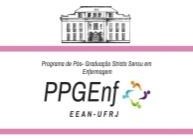 ANEXO 3: TERMO DE AUTODECLARAÇÃO RACIALPrograma de Ações Afirmativas PPG-EEAN- RESERVA DE VAGAS Resolução CEPG nº 118 de 30 de setembro de 2022Eu,	 	,	CPF	 	,	portador	do	documento	deidentidade	expedido em	/	/	, órgão expedidor   	candidato ao Curso de ( ) Mestrado ( ) Doutorado, para o fim específico de atender à documentação exigida no Edital xx de xx/xx/2024 que trata do Processo Seletivo ao Programa de Pós-Graduação Stricto Sensu da Escola de Enfermagem Anna Nery, Universidade Federal do Rio de Janeiro, me autodeclaro:( ) preto( ) pardo( ) indígenaDeclaro, também, estar ciente de que a prestação de informação falsa, apurada posteriormente ao ingresso no Programa, implicará no cancelamento de minha matrícula na Universidade Federal do Rio de Janeiro, sem prejuízo das sanções penais eventualmente cabíveis.